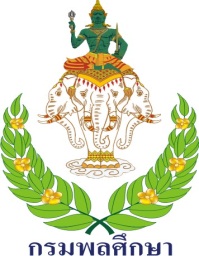 รับสมัครเจ้าหน้าที่วิเคราะห์นโยบายและแผน จำนวน 1 อัตราประจำกองยุทธศาสตร์และแผนงาน กรมพลศึกษากองยุทธศาสตร์และแผนงาน มีความประสงค์รับสมัครเจ้าหน้าที่วิเคราะห์นโยบายและแผน 
จำนวน 1 อัตรา วุฒิการศึกษาปริญญาตรี อัตราค่าจ้าง เดือนละ 15,000 บาท เพื่อปฏิบัติงานแผนงาน โครงการ แผนปฏิบัติงาน งบประมาณ และการติดตาม ประเมินผล รายงานผลการปฏิบัติงาน ประจำ
กองยุทธศาสตร์และแผนงาน โดยปฏิบัติงาน วันจันทร์ – วันศุกร์ ตั้งแต่เวลา 08.30 – 17.30 น. 
(หากผลการปฏิบัติงานดี จะมีการพิจารณาต่อสัญญาในปีงบประมาณต่อไป)• คุณสมบัติ1. เพศชาย/หญิง อายุ 20 ปีขึ้นไป2. สำเร็จการศึกษาระดับปริญญาตรี สาขารัฐศาสตร์ บริหารธุรกิจ หรือสาขาอื่นๆ ที่เกี่ยวข้อง3. สามารถใช้งานโปรแกรม Microsoft Office โดยเฉพาะ Microsoft Word, Excel และPower Point 	 ได้เป็นอย่างดี (หากสามารถระบุความเร็วในการพิมพ์ได้จะเป็นประโยชน์ต่อการพิจารณา)• เอกสารเพื่อประกอบการพิจารณาเบื้องต้น (ส่งผ่านจดหมายอิเล็กทรอนิกส์ในรูปแบบ PDF File)1. ใบสมัครที่มีรูปถ่ายประกอบ จำนวน 1 ชุด (ตามแบบฟอร์มที่แนบ)2. ประวัติส่วนตัวเบื้องต้น  (Resume)• หลักฐานการรับสมัคร ( นำมาแสดงเมื่อผ่านการพิจารณาเบื้องต้นแล้ว )1. สำเนาบัตรประจำตัวประชาชน จำนวน 1 ฉบับ2. สำเนาทะเบียนบ้าน จำนวน 1 ฉบับ3. สำเนาหลักฐานการจบการศึกษา (Tran script) จำนวน 1 ฉบับ4. สำเนาปริญญาบัตร จำนวน 1 ฉบับ5. รูปถ่ายขนาด 1 หรือ 2 นิ้ว จำนวน 2 ใบ• เกณฑ์การพิจารณา1. พิจารณาเบื้องต้นจากใบสมัครที่จัดส่งให้ส่งผ่านจดหมายอิเล็กทรอนิกส์2. หากมีประวัติที่น่าสนใจ จะมีการประสานแจ้งผู้สมัครเพื่อเข้ารับการทดสอบการใช้โปรแกรม    Microsoft Office และสัมภาษณ์สามารถส่งประวัติผ่านทาง email : dpe.plan@gmail.com  พร้อมระบุหมายเลขโทรศัพท์ติดต่อที่ชัดเจนสมัครตั้งแต่วันนี้ ถึงวันที่ 22 กรกฎาคม 2565สอบถามรายละเอียดเพิ่มเติม โทร. 0 2214 1502 